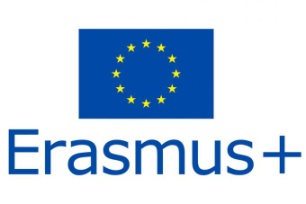 REGULAMIN REKRUTACJI I UDZIAŁU W PROJEKCIE „Praktyka czyni mistrza”realizowanego w Zespole Szkół Ekonomiczno-Usługowych w Zabrzu w ramach akcji 
MOBILNOŚĆ KADRY EDUKACJIJ SZKOLNEJ PROGRAMU ERASMUS+ KA1§1 
POSTANOWIENIA OGÓLNE Regulamin określa zasady rekrutacji uczestników do projektu. Regulamin oraz dokumenty rekrutacyjne dostępne są u: 
-  dyrektora szkoły  - koordynatora projektu- na stronie internetowej szkoły§2 	INFORMACJE O PROJEKCIE 	Projekt Erasmus+ o numerze 2019-1-PL01-KA101-062012 i tytule „Praktyka czyni mistrza” realizowany jest w Zespole Szkół Ekonomiczno-Usługowych w Zabrzu w okresie 
od 01.10.2019r. do 30.09.2020r.Projekt realizowany jest przy wsparciu finansowym Komisji Europejskiej w ramach akcji MOBILNOŚĆ KADRY EDUKACJIJ SZKOLNEJ PROGRAMU ERASMUS+.Projekt skierowany jest do nauczycieli  Zespołu Szkół Ekonomiczno-Usługowych w Zabrzu, chętnych do rozwijania swoich kompetencji językowych, umiejętności w zakresie TIK, zainteresowanych doskonaleniem warsztatu metodycznego, a także gotowych 
do podejmowania działań nowatorskich w nauczaniu.  Projekt przewiduje wyjazd piętnastu nauczycieli do Włoch  w celu odbycia kursu doskonalącego.Czas pobytu nauczycieli za granicą wynosi 14 dni. Wyjazdy na kursy skierowane 
do nauczycieli przedmiotów innych niż język angielski poprzedzone będą przygotowaniem językowym oraz kulturowym. Językiem projektu jest język polski, językiem kursu doskonalącego - język angielski.  „Praktyka czyni mistrza” to projekt realizowany w ramach akcji Mobilność Kadry Edukacji Szkolnej programu ERASMUS+. Udział w projekcie jest bezpłatny. §3 
CELE PROJEKTUPodniesienie poziomu kluczowych kompetencji i umiejętności uczniów, poszerzenie możliwości ich rozwoju osobistego, zaangażowania w roli świadomych i aktywnych członków społeczeństw tak, by ich umiejętności mogły być wykorzystywane w przyszłości (praca).Poprawa jakości i wdrażanie innowacyjnych sposobów nauczania, które są atrakcyjne dla uczniów i odpowiadają ich predyspozycjom. Umiędzynarodowienie szkoły, podniesienie poziomu wiedzy i znajomości innych kultur i krajów. Podniesienie kwalifikacji nauczycieli i kadry zarządzającej. Zależy nam na wzmocnieniu profesjonalnego profilu nauczycieli i kreatywności w stosowaniu innowacji pedagogicznych. Zwiększenie znajomości języków obcych. Niezmiernie ważne jest rozwijanie kompetencji językowych nauczycieli i uczniów umożliwiających skuteczną komunikację w języku obcym. §4 ZASADY REKRUTACJIW celu wyboru uczestników powołana zostanie komisja, w skład której wejdzie koordynator pełniący również rolę ewaluatora, wicedyrektor, nauczyciel języka angielskiego.W projekcie może wziąć udział piętnastu  nauczycieli Zespołu Szkół Ekonomiczno - Usługowych w Zabrzu.  Rekrutacja do projektu trwa od 4.11.2019r. do 15.11.2019r. Rekrutacja dotyczy udziału w 2 kursach językowych: przygotowawczym w Polsce oraz doskonalącym we Włoszech, a także w krótkim kursie kulturowym. Praktyczny i dynamiczny charakter kursu umożliwi uczestnikowi świadome i pewne uczenie się oferując także praktyczne ćwiczenia językowe.  Informacja o prowadzonej rekrutacji oraz regulamin uczestnictwa zostanie umieszczony 
na tablicy ogłoszeń w pokoju nauczycielskim, na portalu społecznościowym  oraz w zakładce „Projekty”  na szkolnej stronie internetowej. Nauczyciele zainteresowani udziałem w projekcie przedłożą koordynatorowi projektu wypełnioną ankietę rekrutacyjną. Ostateczny termin złożenia ankiety upływa z dniem 15.11.2019r.  Ankiety rekrutacyjne będą dotyczyły zagadnień związanych z potrzebami szkoleniowymi kandydata, motywacją do szkolenia, chęcią dzielenia się wiedzą z innymi, 
w jaki sposób zdobyte kompetencje zostaną wykorzystane w działalności szkoły i przełożą się na poprawę jakości pracy szkoły, a także znajomością języka, w którym będzie prowadzony kurs. Podstawowym kryterium wyboru uczestnika będzie zgodność jego potrzeb szkoleniowych 
z potrzebami placówki. Za każde kryterium uczestnik będzie mógł otrzymać odpowiednią liczbę punktów. Z kursu skorzystają te osoby, które zdobędą największą liczbę punktówOgłoszenie wyników rekrutacji nastąpi do 30.11.2019r. Kryteria brane pod uwagę przy rekrutacji nauczycieli do udziału w projekcie:  Zaangażowanie w życie szkoły.Predyspozycje nauczyciela.Motywacja nauczyciela do udziału w projekcie: ze względu na dużą liczbę nowych  umiejętności, jakie uczestnik projektu musi opanować w trakcie jego realizacji, ważne jest nastawienie nauczyciela oraz jego otwartość i gotowość do podejmowania nowych działań i nabywania nowych umiejętności.  Dyspozycyjność. Umiejętności językowe Plan wykorzystania i rozpowszechniania zdobytych umiejętności.Zadeklarowanie uczestniczenia w projekcie zobowiązuje nauczyciela do aktywnego podejmowania działań projektowych przez cały okres jego realizacji.  Do mobilności może być zakwalifikowanych dwóch i więcej nauczycieli tych samych przedmiotów.  Nauczyciele przystępujący do projektu składają pisemną deklarację uczestnictwa w projekcie 
i upowszechnianiu i wyrażają zgodę na przetwarzanie danych osobowych w związku 
z działaniami projektowymi. Do mobilności zakwalifikowanych zostanie piętnastu nauczycieli. Dla uczestników rekrutacji, którzy nie zostali zakwalifikowani do projektu zostanie utworzona lista rezerwowa. W przypadku zaistnienia sytuacji uniemożliwiającej odbycie mobilności danego uczestnika 
w zaplanowanym przez niego terminie w mobilności weźmie udział nauczyciel z listy rezerwowej. Lista uczestników projektu zakwalifikowanych na wyjazd zostanie podana do publicznej wiadomości do 30.11.2019r. §5OBOWIĄZKI UCZESTNIKÓW PROJEKTUUczestnik zobowiązuje się do:Przestrzegania regulaminu uczestnictwa w projekcie; Regularnego uczestniczenia we wszystkich spotkaniach organizowanych przez koordynatora w celu omówienia postępów realizacji projektu; Terminowego i rzetelnego wykonywania przydzielonych w projekcie zadań;Tworzenia i opracowywania materiałów niezbędnych do realizacji poszczególnych działań przewidzianych w projekcie oraz publikowania ich na platformie eTwinning.Promowania projektu i dzielenia się wiedzą i doświadczeniami wśród społeczności szkolnej i lokalnej oraz na skalę międzynarodową; Doskonalenia znajomości języka angielskiego, warsztatu metodycznego oraz umiejętności TIK;§6ZASADY REZYGNACJI Z UDZIAŁU W PROJEKCIENauczyciel ma prawo do rezygnacji z udziału w projekcie po złożeniu pisemnego oświadczenia o rezygnacji potwierdzonego własnoręcznym podpisem. W przypadku zakwalifikowania się nauczyciela na wyjazd i jego rezygnacji 
z uczestnictwa, w wyjeździe uczestniczyć będzie nauczyciel z listy rezerwowej, którego kwalifikacje oraz stopnień znajomości języka angielskiego są zbliżone 
do kwalifikacji i poziomu językowego uczestnika składającego rezygnację.Jeżeli przed podjęciem decyzji o rezygnacji zostały dokonane płatności na nazwisko pierwotnie wybranego uczestnika, uczestnik rezygnujący z wyjazdu jest zobowiązany ponieść wszelkie koszty finansowe powstałe na skutek zmiany nazwiska na bilecie lotniczym czy odwołania rezerwacji. §6INFORMACJA O WYNIKACH REKRUTACJIZ posiedzenia zostanie sporządzony protokół zawierający datę posiedzenia, imiona i nazwiska oraz podpisy członków komisji, jak również listę nauczycieli zakwalifikowanych do wyjazdu. Lista zakwalifikowanych uczestników zostanie wywieszona na tablicy ogłoszeń w pokoju nauczycielskim oraz opublikowana na szkolnej stronie internetowej w zakładce „projekty”
§7POSTANOWIENIA KOŃCOWE Koordynator zastrzega sobie prawo zmiany postanowień niniejszego regulaminu. W przypadkach spornych, nieuregulowanych postanowieniami niniejszego regulaminu, 
a dotyczących udziału w projekcie, decyzję podejmie komisja złożona z przedstawiciela dyrekcji szkoły, koordynatora i co najmniej jednego nauczyciela znającego założenia projektu. Treść regulaminu jest dostępna u koordynatora projektu oraz na stronie internetowej szkoły w zakładce „projekty”